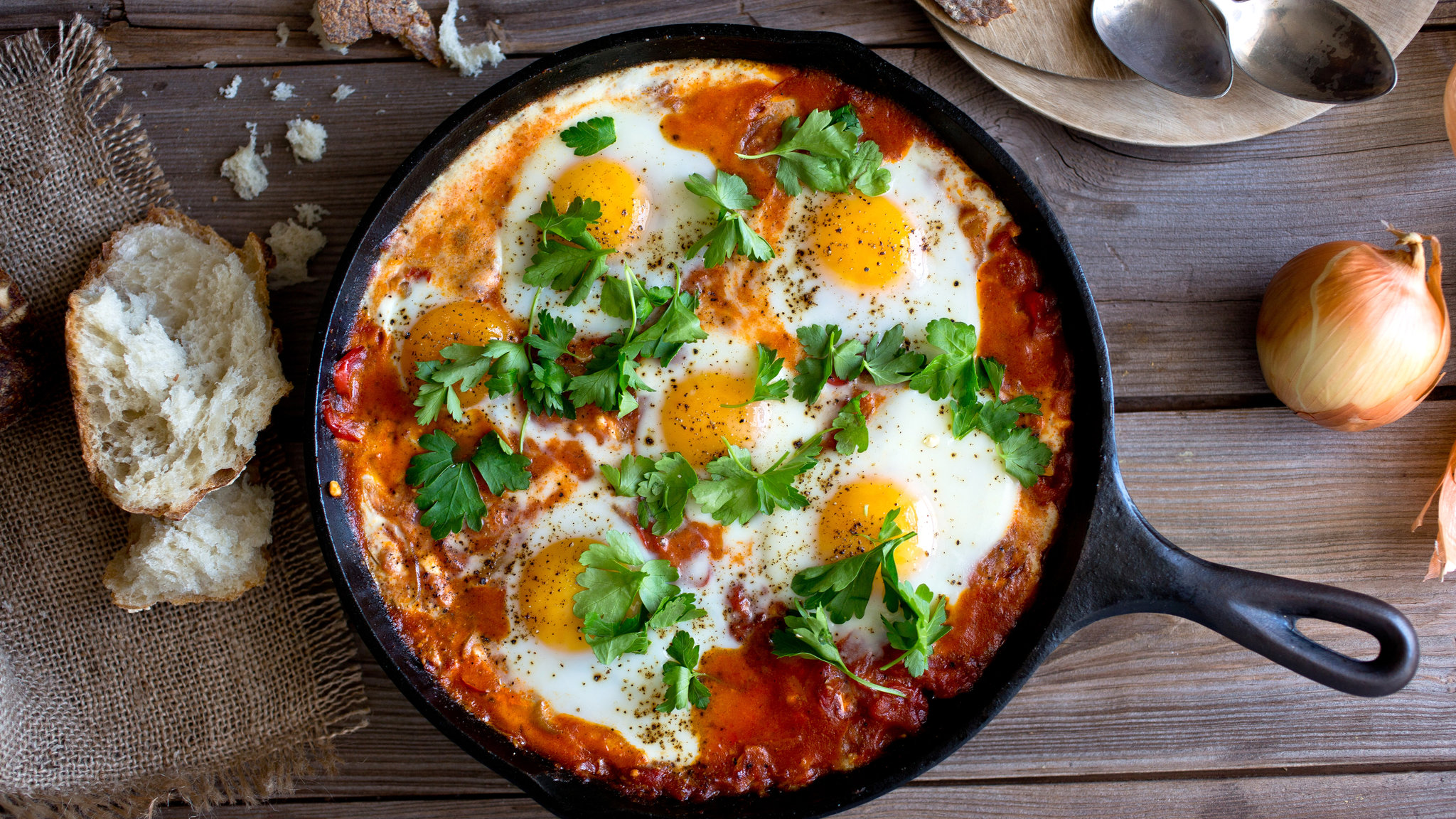 Ingredients1 TBS tsp of cumin seeds ¾ cup light olive oil2 large onions, sliced4 red/yellow/orange bell peppers cut into strips2 TBS of sugar2 bay leaves2 TBS thyme1 bunch of chopped parsley4 large cans fire-roasted tomatoespinch of cayenne pepper1.5 cups of water24 eggssalt and pepperProcedureIn a pan dry-roast cumin seeds until smoking and fragrant, approximately two minutes. Reserve in mortar and pestle.Chop onions into thin slices. Add the oil and onions to a large pot on low-medium heat and sauté them for 5 minutes. Add peppers and continue to cook for 5 minutes.  In a mortar and pestle, grind the cumin and thyme.Add tomatoes, cayenne pepper, cumin/thyme, and some salt and pepper. Reduce heat to low and cook for 15-30 minutes.Keep adding water to maintain consistency of pasta sauce. Taste and adjust if neededMake circular holes in the sauce and add the eggs into it. If the eggs don’t touch the bottom of the pot, cook them with the lid on.Cook eggs on very low for 10-12 minutes or until the eggs just set.Sprinkle with chopped parsley  and serve. 